Задание:  Прочитайте ребенку рассказ. Ответьте на вопросы, составьте пересказ.ВЕСЕННИЕ ЗАБОТЫ.(по Т. Шорыгиной)Много забот у людей весной. Надо прорастить семена, подготовить грядки, посадитькартошку, лук, посеять укроп, петрушку, морковь, свёклу. В саду - окопать деревья,обрезать сухие сучки, а на клумбах высадить красивые цветы. Тогда и лето будеткрасивое, и осень с урожаем, а зима - с запасами.Вопросы:- Что делают люди в саду?- Что делают люди в огороде?- Для чего они всё это делают?"Весенние сельскохозяйственные работы"Наступила весна. Растаял снег. Почва прогрелась. На полях и в огородах у людей появилось много работы.  Люди на дачах высаживают рассаду.Весна - самое горячее время года для земледельцев. В народе говорят: "Если весну проспал, зимой голодать будешь".
Вот и трудятся люди на селе весной с раннего утра до позднего вечера.Поля засевают хлебными растениями. Это пшеница, ячмень, овёс, рожь, рис и кукуруза. Высаживают картофель.В парках, садах, скверах и огородах, около домов люди граблями сгребают прошлогодние листья, ветки мусор. Всё собирают в кучи и сжигают. Для уборки города есть специальные службы.
Около домов наводят порядок жильцы. На клумбы высаживают цветы. Вырастая цветы, украшают своей красотой улицы городов.Подрезают деревья, кустарники, нижнюю часть стволов плодовых деревьев и не только плодовых белят известью.Дети вместе со взрослыми делают скворечники и развешивают их в парках, скверах, во дворах.- Какие работы в поле весной?- Как готовят поле для посева семян?
- Кто управляет тракторами?
- Для чего нужен плуг, борона, сеялка?
- Почему сеют зерно весной?
- Что делают люди в огороде?
- Что делают люди в саду?
- Для чего они все это делают?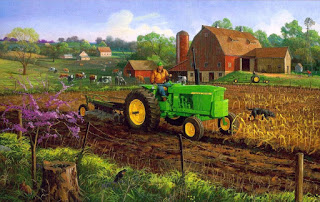 Труд людей весной.
Как только с полей сходит снег, на них начинаются весенние работы. Надо успеть за короткое время, пока не пересохла почва, посеять семена хлебных и овощных растений, высадить картофель.
В конце весны, в теплые майские дни, высаживают рассаду огурцов, помидоров, капусты. В садах деревья и кустарники опрыскивают ядовитыми веществами, которые убивают насекомых-вредителей. Так же, как осенью, нижнюю часть стволов плодовых деревьев белят известью.
Весной в садах проводят посадку плодовых деревьев и кустарников.
На улицах городов, поселков и сел подрезают деревья и высаживают новые растения. В парках и скверах высаживают декоративные цветы.Бабушка и ПетрикВ теплый весенний день бабушка взяла внука с собой в лес. Собираясь в дорогу, она дала Петрику корзинку с едой и фляжку с водой. Петрик был ленивым мальчиком, и вскоре ноша показалась ему тяжелой. Тогда бабушка понесла корзинку с едой сама.В лесу они сели под куст передохнуть. Вскоре к соседнему дереву прилетела маленькая птичка. В клюве она несла волосинку.Петрик тихонько, чтобы не вспугнуть птичку, поднялся и увидел на дереве большое волосяное гнездо.А птичка быстро улетела и вскоре возвратилась к гнезду с волосинкой в клюве. Петрик широко раскрыл глаза от удивления.– Бабушка, – прошептал он, – неужели она каждый раз приносила по волосинке и построила такое большое гнездо?– Да, по волосинке, – ответила бабушка. – Это трудолюбивая птичка. Петрик задумался. Через минуту он сказал:– Бабушка, можно я сам понесу корзинку с едой? И пальто ваше понесу. Можно?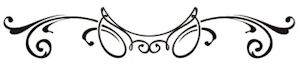 Василий СухомлинскийКаждый человек долженМама с маленьким Петриком сели в поезд. Они едут в далекий южный город, на берег теплого моря – отдыхать. Мама стелет на полке постель для себя и на отдельной полке – для Петрика. Мальчик ужинает: ест вкусную булку, куриную ножку и яблоко. Мягко покачиваясь, убаюкивают вагоны. Лег Петрик на мягкую постель и спрашивает:– Мама, вы говорили, что поезд ведет машинист. А кто же ночью ведет поезд? Неужели он идет сам?– Ночью тоже ведет поезд машинист.– Как? – удивляется Петрик. – Неужели он ночью не спит?– Не спит, сынок.– Мы спим, а он не спит? Целую ночь? – еще больше удивляется Петрик.– Да, машинист не спит целую ночь. Если бы он хоть на минуту уснул, поезд разбился бы и мы погибли бы.– Но как же это так? – не может понять Петрик. – Ведь спать-то ему хочется?– Хочется, но он должен вести поезд. Каждый человек – должен. Посмотри в окно, видишь: вон в поле пашет землю тракторист. Ночь, а человек работает, видишь, как прожектором освещает поле? Потому что он должен работать ночью.– И я должен? – спрашивает Петрик.– И ты должен.– Что же я должен?– Быть человеком, – ответила мама. – Это самое главное. Трудиться. Уважать и почитать старших. Презирать лень и нерадивость. Любить свою родную землю.Петрик долго не мог уснуть.Василий СухомлинскийПравильно думай о трудеПятиклассники посадили много кустов рябины. Когда-нибудь целая роща вырастет. А пока что нужно поливать кусты, ухаживать за ними.Разделили кусты между учениками. Каждому досталось по четыре деревца.Марийка и Оля сидят за одной партой. И кусты рябины их рядом.Договариваются девочки и приходят вместе поливать деревья.Первую рябину Марийке поливать очень легко, вторую – немного труднее, третью – трудно, а на четвертую уже совсем мало остается сил.Но вот заболела Оля, и пионервожатая попросила Марийку:– Поливай и Олины деревца. Она же твоя подруга.Марийка тяжело вздохнула, взяла ведро и пошла к рябиновой роще. Она все думала: теперь ей поливать восемь деревьев. Восемь поливалок воды надо нести от колодца.Девочка взялась за работу. Полила одно дерево, второе, третье. И вот что странно: работа казалась ей легкой. Уже на шестом деревце стало труднее. Седьмое деревце поливать было совсем трудно, а на восьмое едва хватило сил.«Вот оно что, – думала Марийка, окончив работу. – Теперь я знаю, как облегчить работу. Надо думать: мне поливать двенадцать деревьев. Тогда восемь поливать будет совсем легко».Так она и сделала на следующий день. Собираясь на работу, она все время думала: мне надо полить двенадцать деревьев. Вытащить из колодца и отнести в рябиновую рощу двенадцать ведер воды.Поливая, она все время думала только об одном: мне сегодня надо полить двенадцать деревьев.Полила восемь – и не ощутила усталости. «Самое трудное – приучить себе правильно думать о труде», – вспомнила Марийка слова учителя.Не потерял, а нашелКогда сыну исполнилось двенадцать лет, отец дал ему новую лопатку и сказал:– Иди, сын, в поле, отмерь участок площадью сто ступней вдоль и сто поперек и вскопай.Пошел сын в поле, отмерил участок и стал копать. А копать он еще не умел. Трудно было вначале, пока приловчился копать и к лопате приспособился.К концу работа пошла все лучше и лучше. Но, когда сын вонзил лопату в землю, чтобы перевернуть последнюю горсть почвы, лопата сломалась.Возвратился сын домой, а на душе неспокойно: что скажет отец за сломанную лопату?– Простите меня, отец, – сказал сын. – Я допустил потерю в хозяйстве. Лопата сломалась.– А копать ты научился? Копать тебе в конце было трудно или легко?– Научился, и копать в конце мне было легче, чем в начале.– Значит, ты не потерял, а нашел.– Что же я нашел, отец?– Желание трудиться. Это самая дорогая находка.Валентина ОсееваСыновьяДве женщины брали воду из колодца. Подошла к ним третья. И старенький старичок на камушек отдохнуть присел.Вот говорит одна женщина другой:– Мой сынок ловок да силён, никто с ним не сладит.– А мой поёт, как соловей. Ни у кого голоса такого нет, – говорит другая.А третья молчит.– Что же ты про своего сына не скажешь? – спрашивают её соседки.– Что же сказать? – говорит женщина. – Ничего в нём особенного нету.Вот набрали женщины полные вёдра и пошли. А старичок – за ними. Идут женщины, останавливаются. Болят руки, плещется вода, ломит спину.Вдруг навстречу три мальчика выбегают.Один через голову кувыркается, колесом ходит – любуются им женщины.Другой песню поёт, соловьем заливается – заслушались его женщины.А третий к матери подбежал, взял у неё ведра тяжёлые и потащил их.Спрашивают женщины старичка:– Ну что? Каковы наши сыновья?– А где ж они? – отвечает старик. – Я только одного сына вижу!Василий СухомлинскийПекарь и ПортнойЗаспорили Пекарь и Портной: чей труд важнее и нужнее людям? Пекарь говорит Портному:– Что случится, если я не испеку хлеб? Да без хлеба ни шахтер в шахту не спустится, ни тракторист за руль не сядет, ни ты, Портной, ножницы в руки не возьмешь.– А что случится, если портных не станет? Кто одежду сошьет? Без одежды ни шахтер в шахту не спустится, ни тракторист за руль не сядет, ни ты, Пекарь, в свою пекарню не пойдешь.Так и не пришли к одному мнению – чей же труд важнее и нужнее людям.– Я обойдусь без тебя, Портной, – сказал Пекарь.– И я проживу без тебя, Пекарь, – ответил Портной.Пошли каждый на свою работу. Трудится Пекарь день, трудится другой – можно и без Портного обойтись. На третий день повесил Пекарь пиджак возле печи, рукав пиджака и обгорел; да так обгорел, что и пепел посыпался. Почесал затылок Пекарь. Что же делать? Пиджак с одним рукавом. К Портному нужно идти…А Портной тем временем поработал день без хлеба – ел суп и кашу. Поработал второй день без хлеба… А на третий день живот так подвело, что и ножницы из рук выпали. Надо идти к Пекарю за хлебом.Вышли из дома одновременно – Пекарь и Портной. Пекарь шел к Портному, а Портной – к Пекарю.Встретились. Пекарь держит в руке пиджак без рукава, а Портной – пустую корзинку.Иоанн Рутенин